MEMBERSHIP CRITERIAMembers of the Club are companies and institutions belonging to the French healthcare industry, either currently operating in China or having plans to develop in China.A company, to be considered for membership, must provide all relevant and updated information to be included onto the online directory of the French Healthcare Alliance’s website, and has to attend the plenary meetings of the Club.A company, upon fulfilling the above-mentioned criteria and approval of its membership application by the Steering Committee, is recognized as a Member of the Club.YOUR APPLICATION IN 4 STEPSPLEASE FILL IN THE REGISTRATION FORM BELOW (Chinese + English versions).  Please note that the structure of your content has to be: Your company’s name + An introduction to your Company + Your products/services + The scope of your activities in China in the field of healthcare. The companies’ directory on the FHA website is organized around 5 main categories: Please choose in which category(ies) you want your company to appear (maximum: 3 categories allowed). Please note that if you decide not to appear in any category, your company will still appear under the page “All companies”. Send it back by email with your logo to antoine.oustrin@businessfrance.fr and TOM.ROBERT@EURIS.COM. If your profile is already online and needs to be updated, please complete the form below again.YOUR APPLICATION WILL THEN BE EXAMINED BY THE STEERING COMMITTEE OF THE FRENCH HEALTHCARE ALLIANCE.If your application is approved, YOU WILL RECEIVE A NOTIFICATION AND YOUR PROFILE WILL BE INCLUDED IN THE ONLINE DIRECTORY of the French Healthcare Alliance. By filling in the form below, you authorize the French Healthcare Alliance to publish your company’s profile and logo on the company directory of the French Healthcare Alliance’s website (www.french-healthcare-alliance.com.cn/companies/all). The information in the section “GENERAL INFORMATION ABOUT YOUR COMPANY” will not be published on the website.REGISTRATION FORMHOW TO JOIN THE CHINA FRENCH HEALTHCARE ALLIANCE (CLUB SANTE CHINE)Version 26.05.2021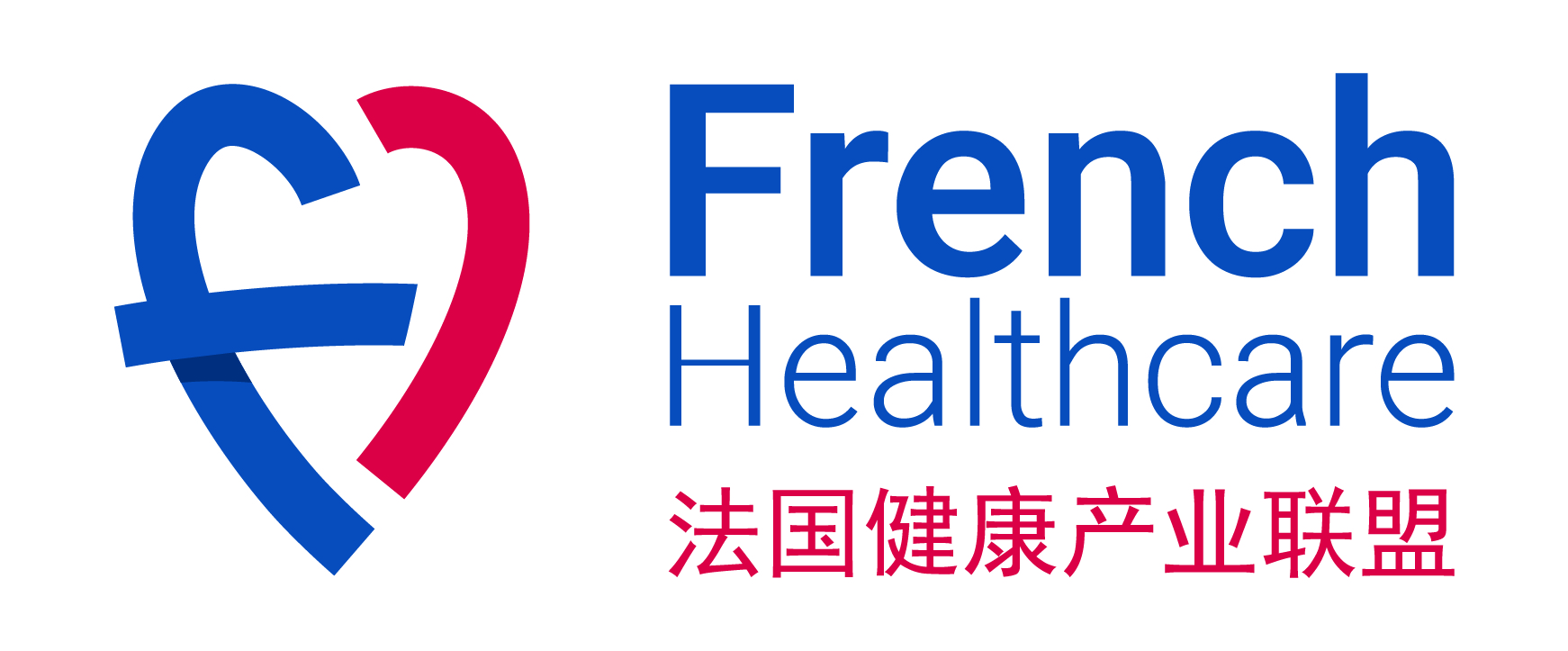 GENERAL INFORMATION ABOUT YOUR COMPANYNB: the information in this section WILL NOT BE PUBLISHED on the French-healthcare-alliance.cn website.Number of employees globally:Number of employees in Mainland China:If applicable: I have no staff in Mainland China, but I have a distributor I have no staff in Mainland China and no distributor None of these situations (please precise)YOUR INFORMATION IN ENGLISHNB: the information in this section WILL BE PUBLISHED on the French-healthcare-alliance.cn website.1 - Company name2 - Keywords (170 characters maximum)3 – Company presentation & scope of activities in China in the field of healthcare (950 characters maximum)4 –Products/services (950 characters maximum)5 –Contact person6 –Contact person Email7 – Contact person telephone number8 – WebsiteNB: Character count includes punctuation and spaces.YOUR INFORMATION IN CHINESENB: the information in this section WILL BE PUBLISHED on the French-healthcare-alliance.cn website.1 - Company name2 - Keywords (170 characters maximum)3 – Company presentation & scope of activities in China in the field of healthcare (950 characters maximum)4 –Products/services (950 characters maximum)5 –Contact person6 –Contact person Email7 – Contact person telephone number8 – WebsiteNB: Character count includes punctuation and spaces.The French Healthcare Alliance has 5 main sectors of focus. If your company is involved in one or more of these sectors, please select the appropriate one(s). This choice will be visible on the website. Please note that if you decide not to appear in any category, your company will still be visible under the page “All companies”.If you believe your company, in partnership with other French companies, could create a new sector for the benefit of patients in China, please send an email to antoine.oustrin@businessfrance.frPLEASE SELECT IN WHICH CATEGORIES YOU WANT TO APPEAR (MAXIMUM 3 CATEGORIES): Hospital Design & Management Healthy Ageing & Elderly Care Chronic Diseases Infectious Diseases eHealth